Фото на память в национальной одежде.                                               Приложение №3.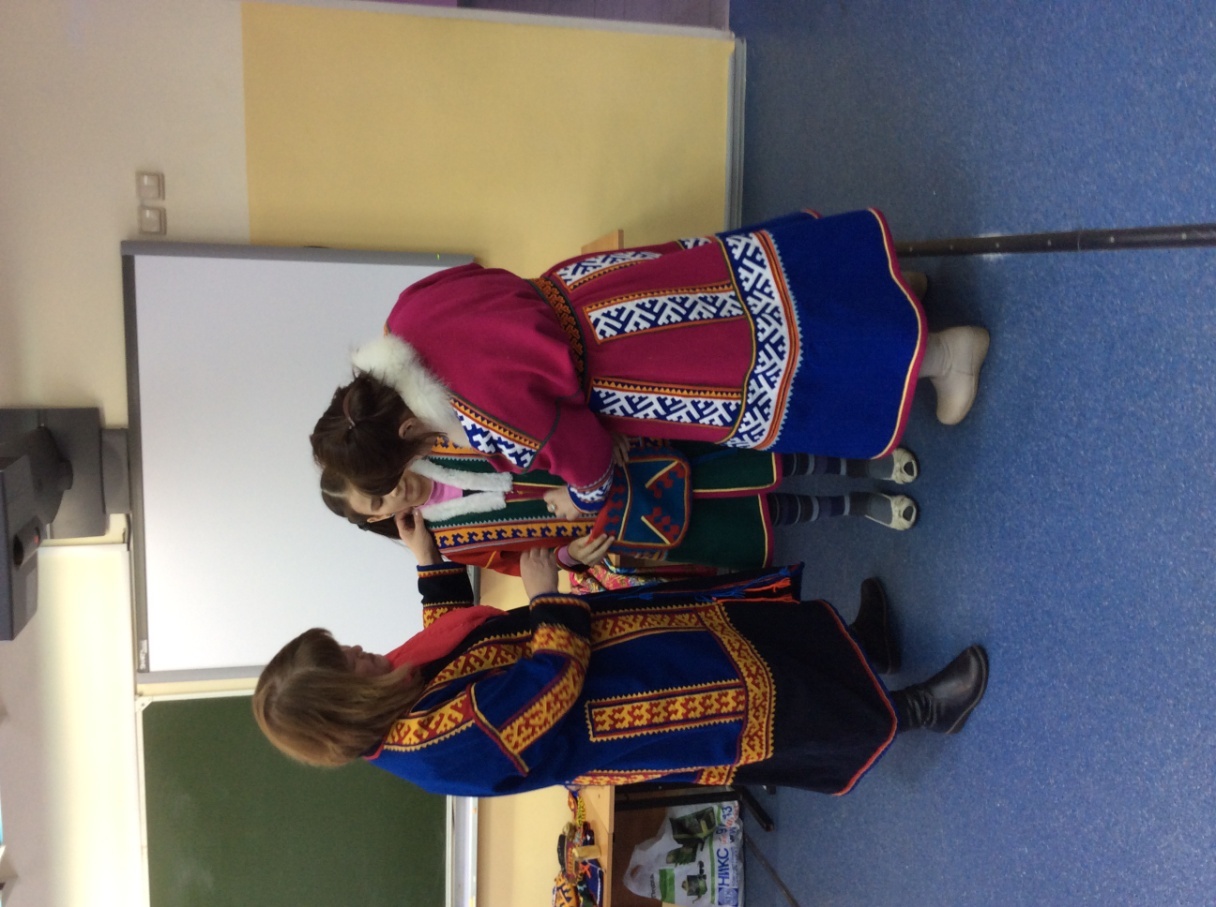 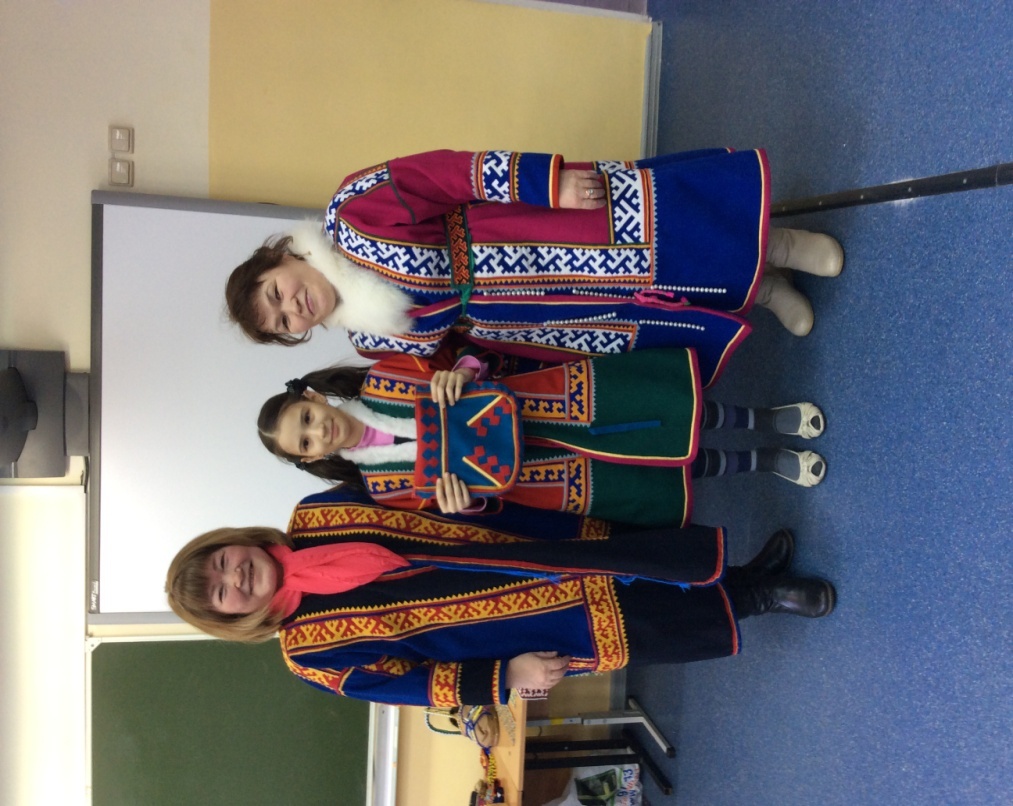 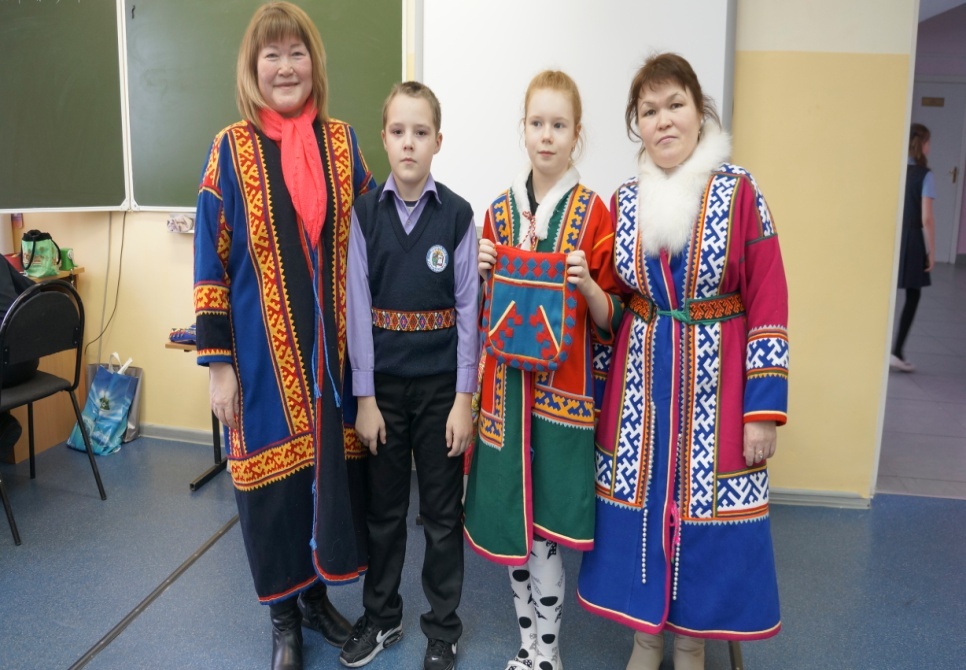 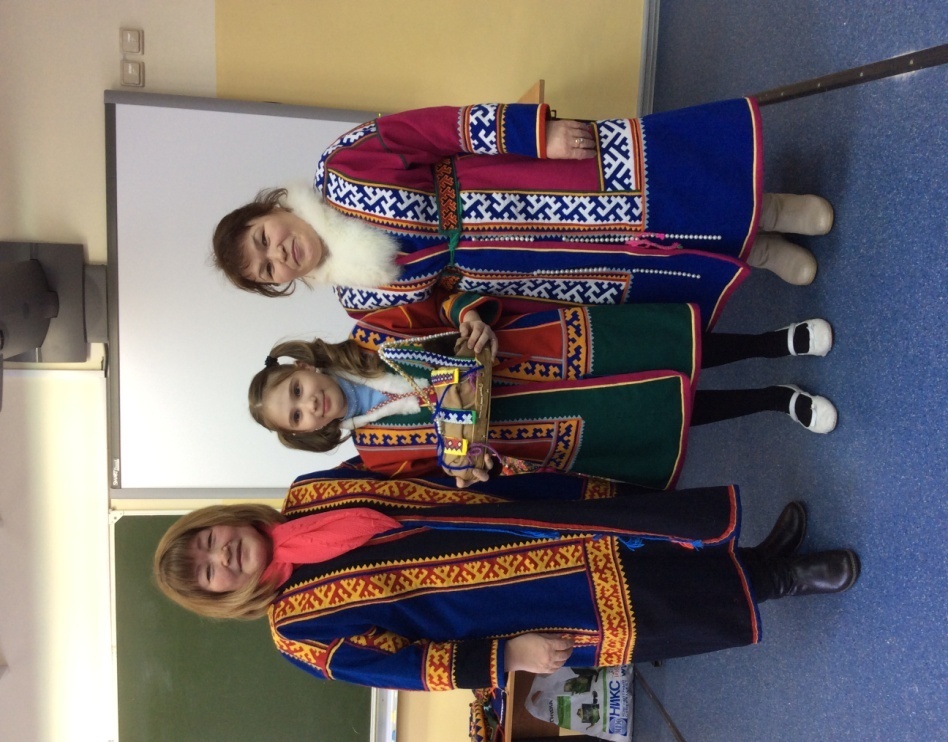 